MONDAY 15th JUNE 2020 Iaith 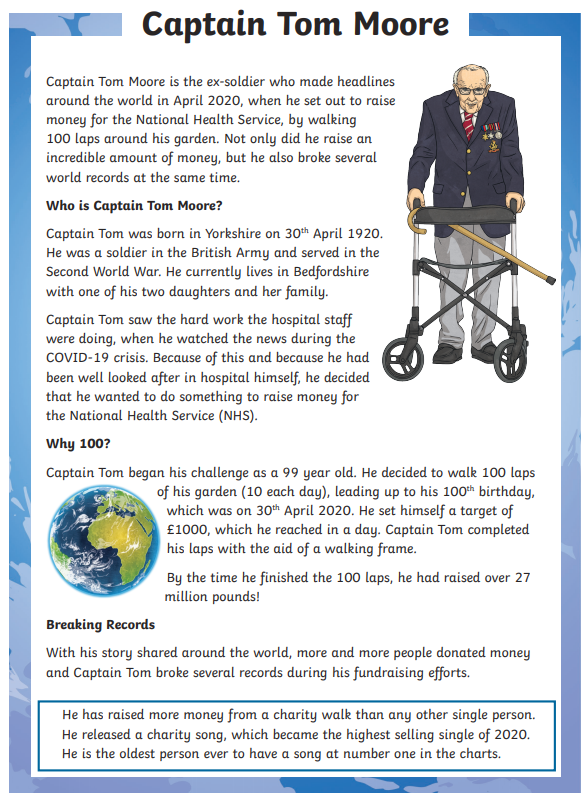 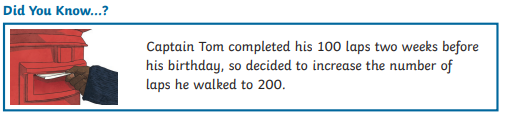 How many laps of his garden did Captain Tom plan to walk before his birthday? Tick one.  100 200 1000 30 Draw lines to show when the events happened.  Captain Tom began his challenge                      1st  Captain Tom released a single                          3rd  Captain Tom finished his 100 laps                      4th  Captain Tom celebrated his 100th birthday        2nd  How would you describe Captain Tom? Tick two  Determined  Charitable  Friendly  Shy  Write true or false for each statement.  Captain Tom wanted to raise £1000. Tom Jones released a single with Captain Tom.  Captain Tom raised money for the NHS.  Captain Tom used to be a soldier. Find and copy one word that means amazing.  What does the NHS stand for?  How do you think Captain Tom felt when he realised how much money he had raised? Explain your answer.  Maths Halve these numbers. The first one has been done for you. Remember to partition the numbers into tens and ones.  1. Half of 24  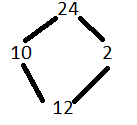 Half of 28  Half of 32 Half of 16 ½ of 26 ½ of 38  A DVD was £16. Now it is half-price. How much is it now?  There are 34 children in Class B. Half of the children are girls. How many are girls?  Water, Water, Water Did you know that 70% of the earth is water (seas and oceans)  Can you research and tell me what the difference between an ocean and a sea is?  Can you place these seas and oceans in the correct place on the map?  Gulf of Alaska                       Indian Ocean                          Norwegian Sea                     Gulf of Mexico                     Caribbean Sea                         North Sea Mediterranean Sea              South China Sea                     Pacific Ocean Atlantic Ocean                       Greenland Sea                        Red Sea  Arctic Ocean                           Pacific Ocean                          Sea of Japan  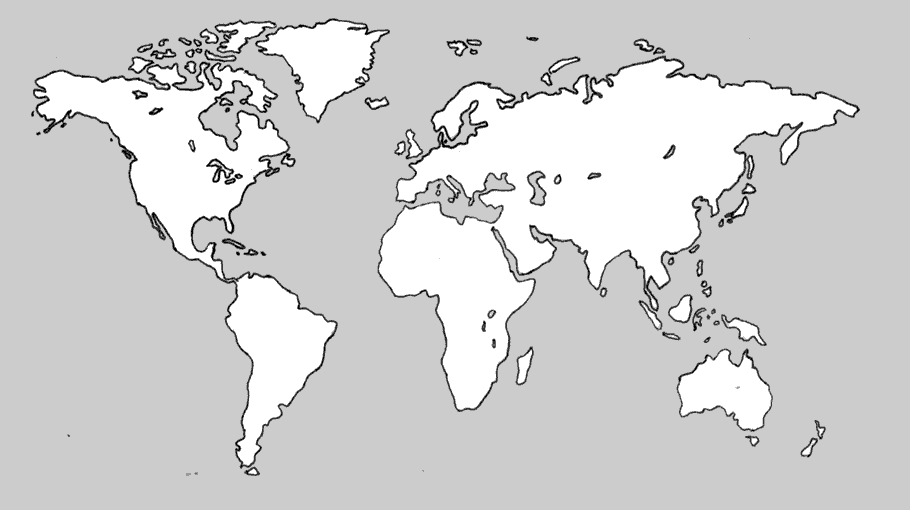 TUESDAY 16th JUNE 2020 Iaith Who was at fault?  Look at the 10 statements below and rank them as a pyramid, most important at the top.  The ship's crew could not speak much English  Violent gales and low tides made it hard to save the ship. The ship only had one hull. If it had a double hull it would have to burst through two layers to causes a leak.  Humans are demanding too much oil to fuel their cars.  The tug boat wasn't free to help the ship.  The captain and Milford Harbour Master hadn't agreed on a route into the port. No-one in the port spoke Russian   Oil refineries shouldn’t build them in a beauty spot.  The clean-up didn’t start straight away.  The oil refineries were empty and demanded the ship to come in when it was low tide.  Who do think was to blame and why? (The captain, Texaco oil refinery, Milford Harbour Master,  Maths Roll two dice and create a 2-didit number.  Write the number on the top and create a diamond as shown below.  Halve the tens. Halve the ones. Add both together to find half of the starting number.  Expressive ArtsHere are some examples of a collage made out of coloured paper. You could use any materials in your house.  Can you create a collage of the Sea Empress Disaster? 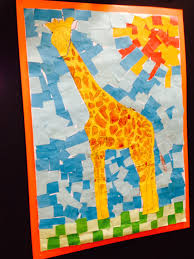 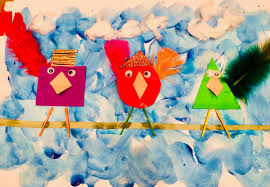 WEDNESDAY 17th JUNE 2020 Welsh https://www.learn-welsh.net/welshgames Play a few of these games to help you learn the basics.  Maths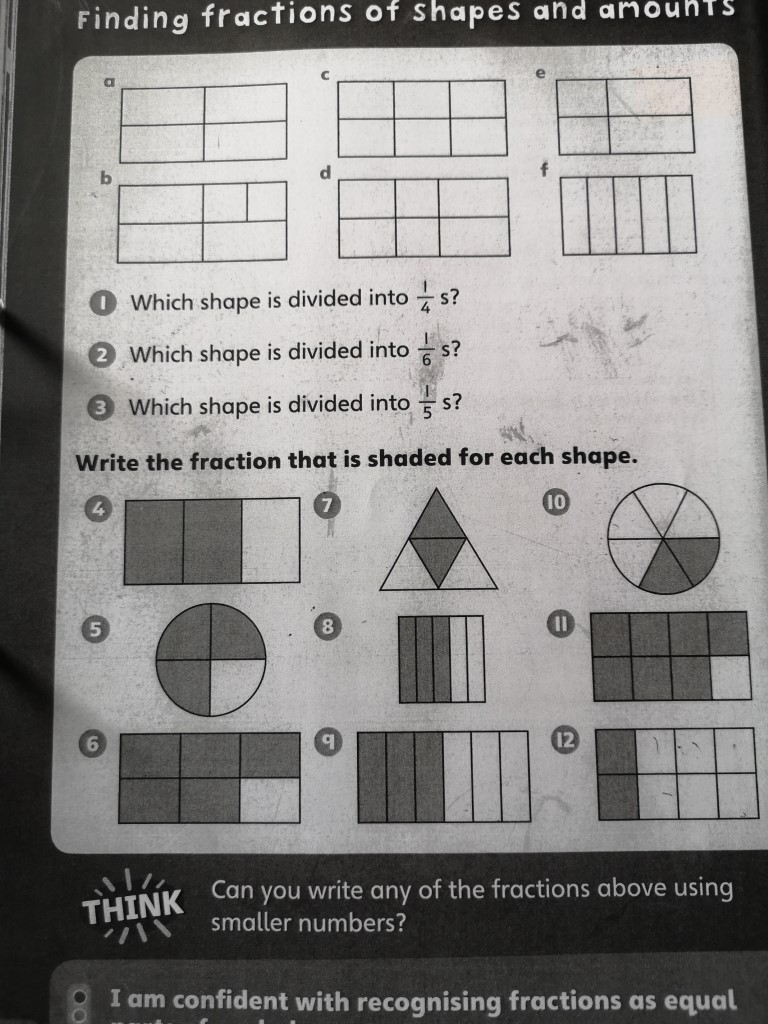 Science https://youtu.be/PT-qUwCyU_E Today we will be showing Zinnia all our research! We have the following things to show her from the last few weeks:  We can draw and label a plant. We know what each part of the plant does.  We have a list of plants that people like to eat.  We know all the things plants need to grow strong and healthy.  We also have bar graphs and charts and tables of our investigation. Can you create a PowerPoint on everything you have found out about plants?  Time to Design a Space Farm!  Zinnia wants to build a space farm on her planet where they can grow human food.  On a large piece of paper design your space farm for Dock 5 with annotations to show how plants will get the essentials for life and health. Show as much detail as possible.THURSDAY 18th JUNE 2020 Iaith These are the different ways of clearing up after an oil spill at sea. Can you think of the pros and cons of each method and write in table?  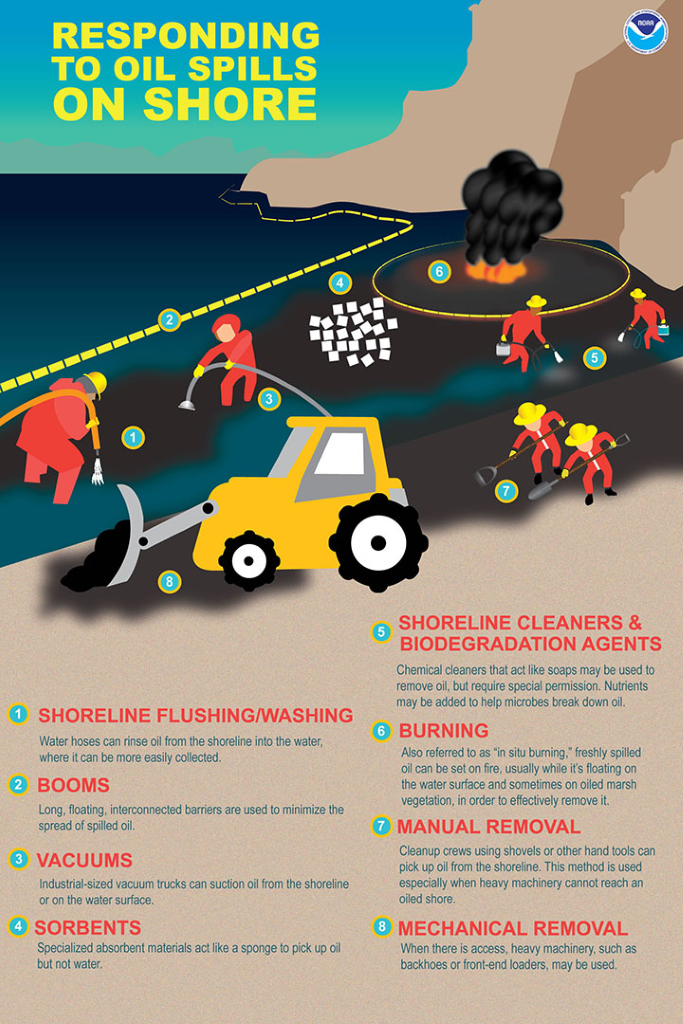 1. Shoreline Flushing: This method uses water to remove or refloat stranded oil, which allows it to be more easily recovered as a slick on the water.  2. Booms: These long, floating barriers are used to keep spilled oil off the beach. 3. Vacuums: Large industrial vacuums can suction oil off the beach or shoreline vegetation. 4. Sorbents: These specialized materials, which can take forms such as square pads or long booms, are engineered to absorb oil but not water. 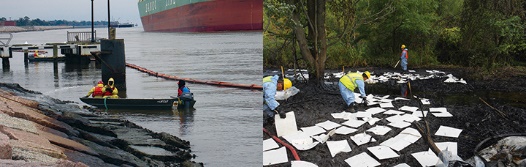 Left, responders pressure wash the Texas shoreline after the tank ship Eagle Otome oil spill in January of 2010. Note the boom to collect any remobilized oil. Right, cleanup crews place absorbent pads to sop up oil after the 2010 Enbridge pipeline spill in Michigan's Kalamazoo River. (NOAA) 5. Shoreline cleaners and bioremediation agents: There are a variety of chemical cleaners for oiled shorelines that usually require special approval for their use.  6. Burning: Responders sometimes will perform controlled burns, also referred to as "in situ burning," of freshly spilled oil floating on the water's surface or on marsh vegetation. 7. Manual recovery: This method involves using good old buckets, shovels, rakes, and other hand tools to remove oil from shorelines. It is very labor-intensive but is often a primary tool for a response when access for larger equipment is impractical, such as on remote beaches or those without road access. 8. Mechanical removal: When access is possible and won't cause too much damage to the shoreline, responders may bring in heavy machinery, such as back hoes or front-end loaders, to scoop up and haul away oiled materials in bulk. 
  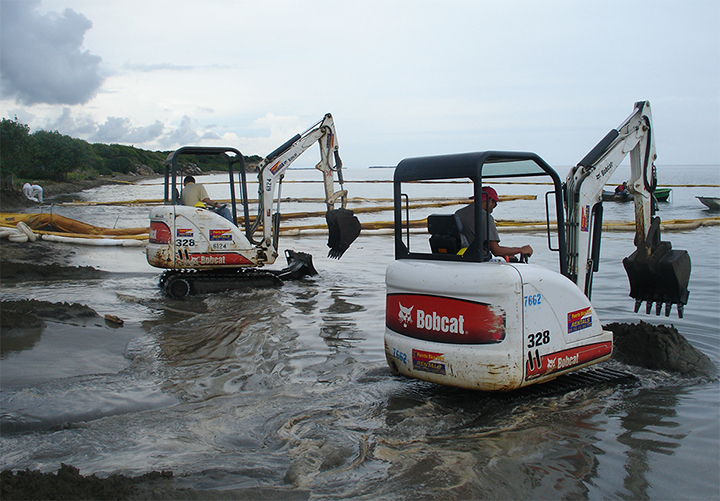 Heavy machinery was brought in to remove oil from a beach in Puerto Rico in 2007. (NOAA) 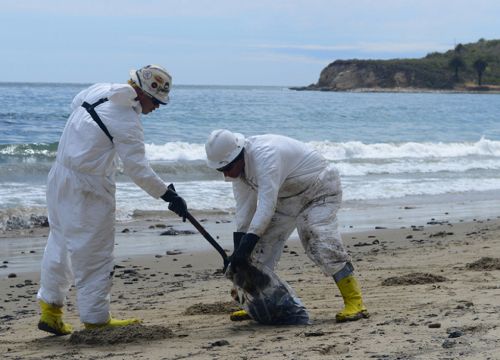 Cleaning up oil from shorelines is a messy job. Beach cleanup crew members use a shovel to place gathered oil and affected sand into a bag as they clean up along a beach near Refugio State Beach, California, May 21, 2015. Cleanup teams used shovels and their hands to gather affected soil and ocean debris along oil impacted beaches north of Santa Barbara. (U.S. Coast Guard) 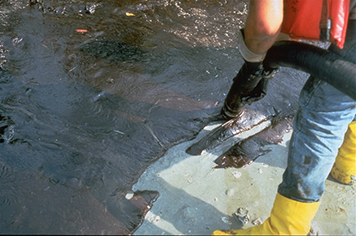 Heavy oil vacuumed from a sandy shoreline after the 1993 Tampa Bay oil spill. (NOAA) Maths Find ½ and ¼ of each strip. 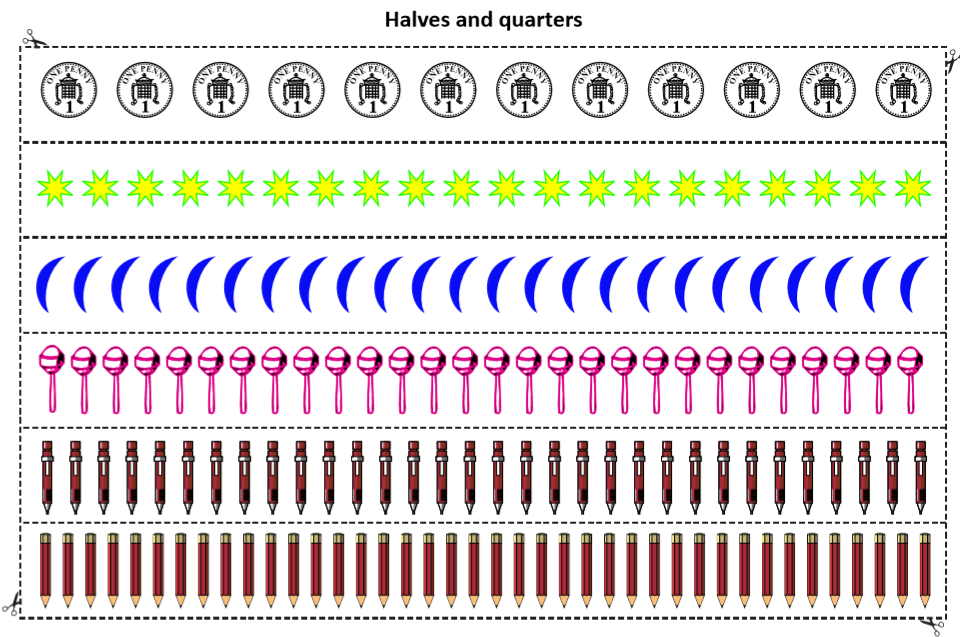 Computing Using Scratch create an underwater scene where the following happens:  One creature jumps up and down  One creature spins  One creature moves and bounces off the edges  You will need a background  You will need at least 3 sprites FRIDAY 19th JUNE 2020 Iaith We are going to look at newspaper reports and create one on the Sea Empress Disaster. The following video tells us all we need to know about creating a newspaper article.  https://www.bbc.co.uk/bitesize/topics/z2yycdm/articles/z2gk9qt Use the following website to read your own news articles. What has each article got?   https://www.bbc.co.uk/newsround 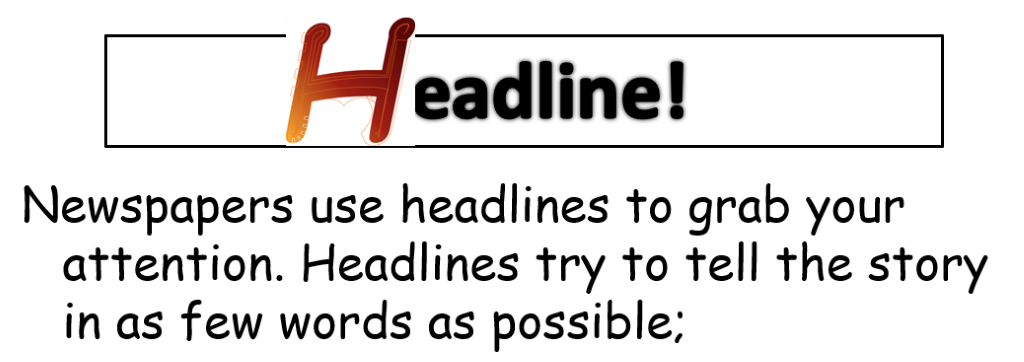 You could use alliteration to draw your reader in. For example Watery Weather Washes out Wales. Alliteration is when we start each word with the same letter.  Can you create Headlines that may have appeared the morning after the Sea Empress Disaster. Highlight the one you like the best and will use in your newspaper article.   In the introduction paragraph it important to tell the reader the 5 fancy facts. Can you write a factual sentence on each? Remmeber it is fact and not opinion.  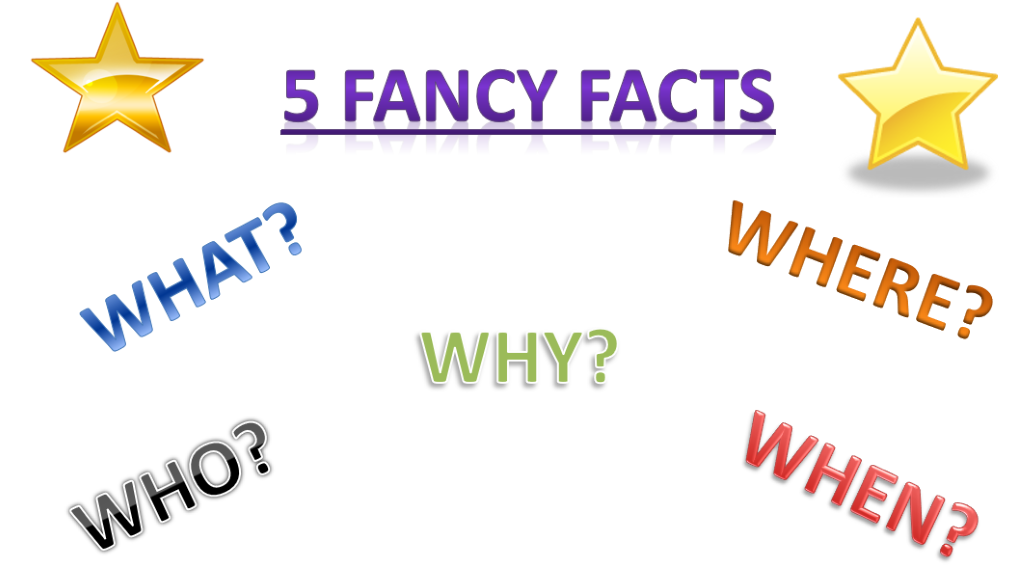 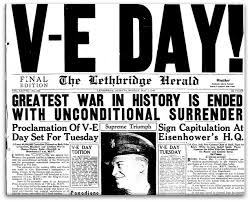 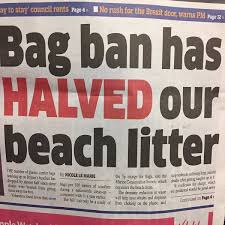 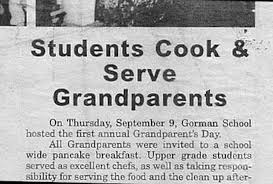 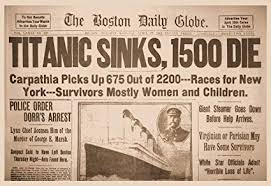 Maths 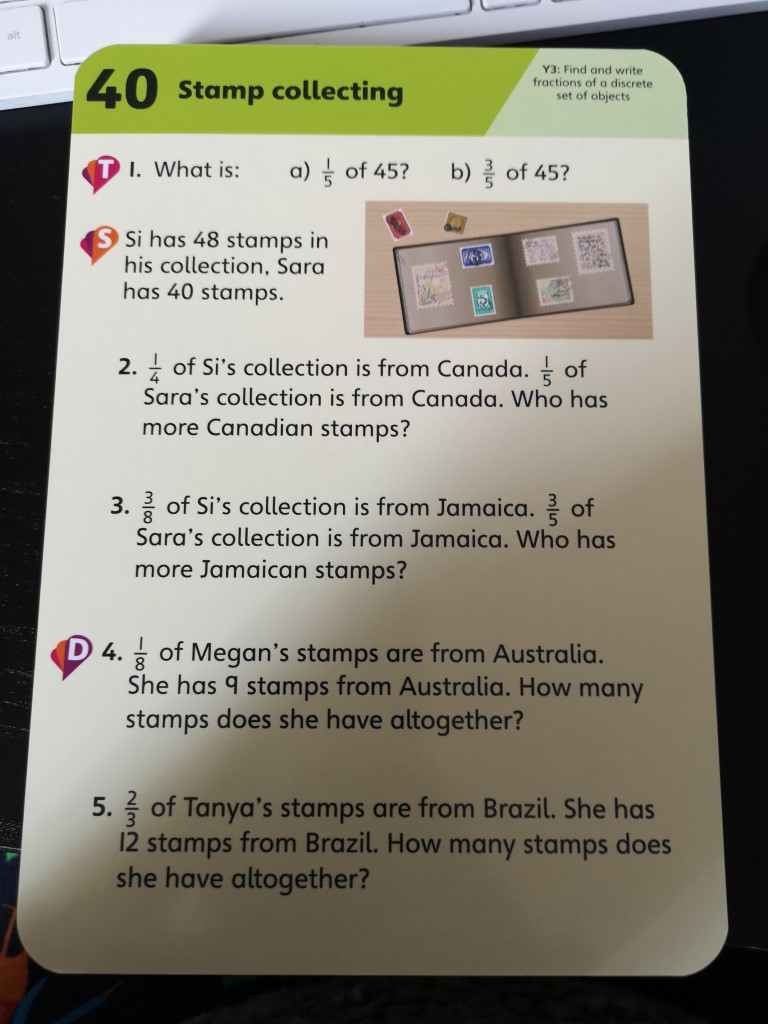 PE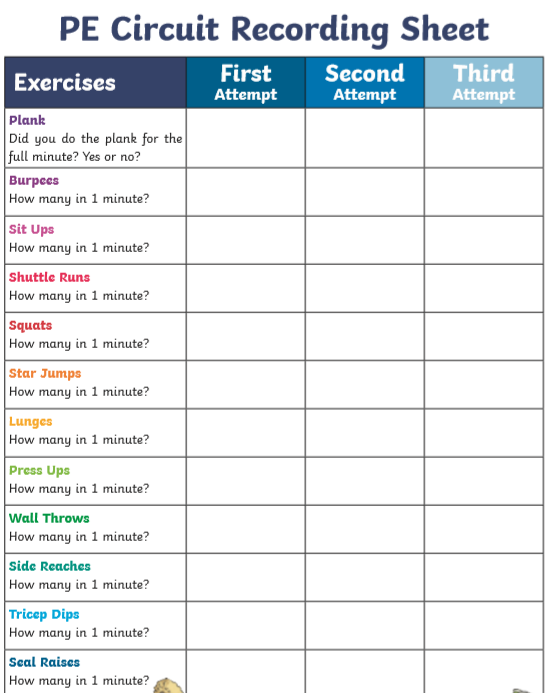 Method  How it is used? Pros  Cons  Shoreline Cleaners  Use of chemicals to use on the oil Reduce floating oil  Reduce impact to bird life  Exposure to chemicals Does not get rid of the oil  Pollute the water and environment  